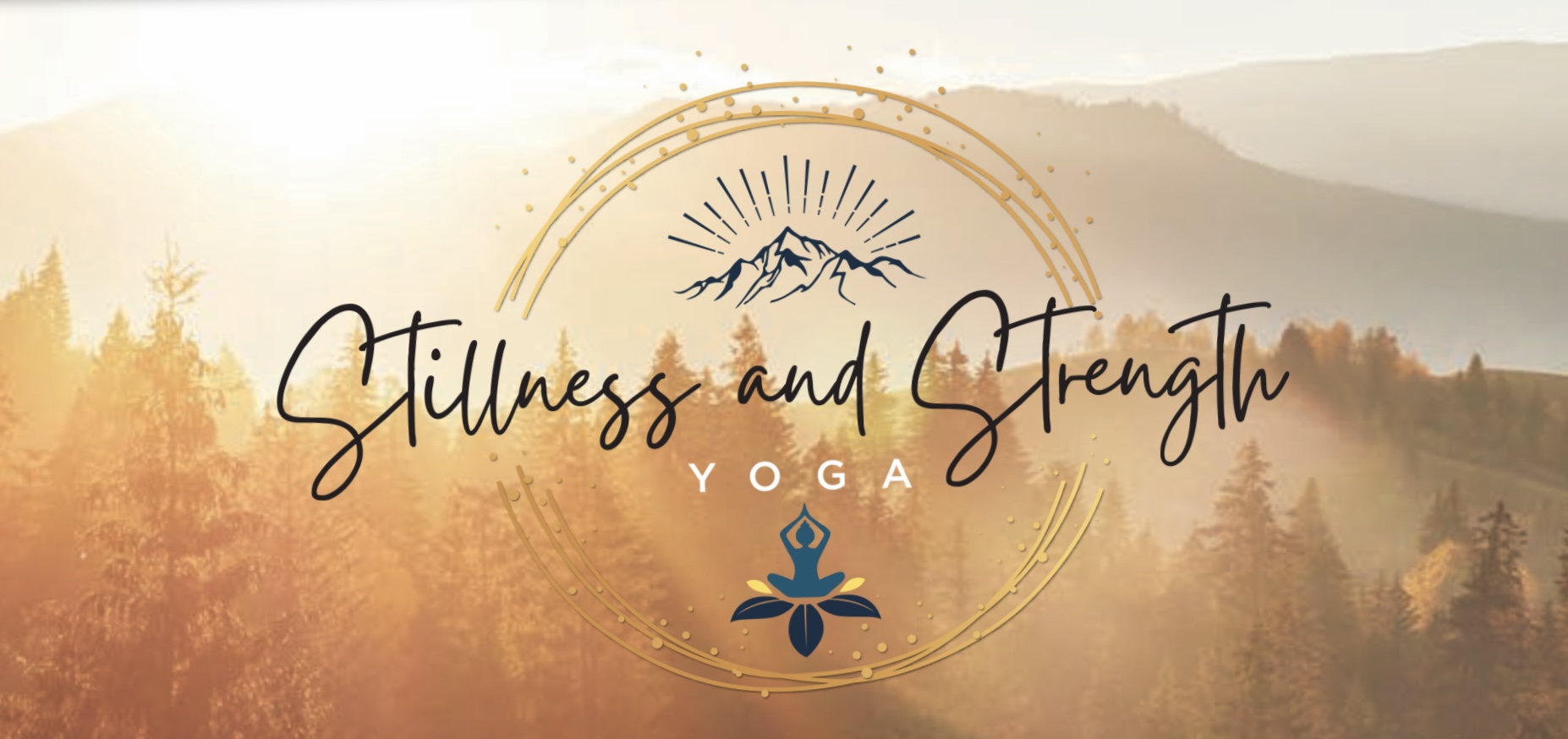 Health Questionnaire: Guided Forestbathing SessionsDate: ________________Name/Pronouns	DOB:  	Address:  	email: __________________________________ Phone: 	Emergency Contact______________________ Relationship: _________________ Phone: 		Does your doctor know you are going to participate in this program:  ❑ Yes ❑ No Does your emergency contact person know you will participate:  ❑ Yes ❑ No **If not, please inform them of your location and activityDo you wear a Medic-Alert Tag or any other marker of a medical problem?  ❑ Yes ❑ No 
If yes, please describe:   Do you have allergic or anaphylactic reactions to any insults, such as environmental substances, foods, drugs, insect bites or stings? ❑ Yes ❑ No  If yes, please describe, and let us know if you carry an Epi pen or other fast-acting medication:   If you walked level for a mile at an average pace would you get out of breath, have pains in the chest, develop muscle fatigue or have pains in your legs? ❑ Yes ❑ No  Describe your degree of ﬁtness in your own words:  Do you have any other health-related disease, condition, or concern that program guides should be aware of? ❑ Yes ❑ No   If yes, please describe:   SignatureThis information is accurate and complete. I agree to communicate fully with program instructors and Guides any health concerns that may arise. I give my permission to staff of the Association of Nature and Forest Therapy Guides to seek emergency medical diagnosis or treatment for me in the event that I am unconscious or unable to make my own decisions. I understand that should I need medical care for any reason while participating in this program the role of Guides will be limited to emergency ﬁrst-aid and either transportation to the nearest medical facility, or contacting such a facility to arrange emergency transport.SIGNATURE: 	Date______________